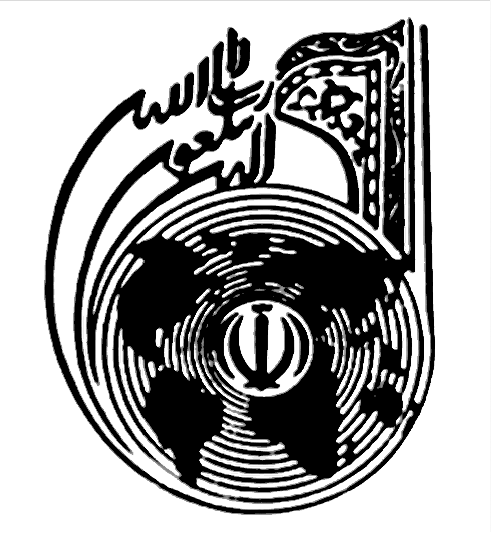 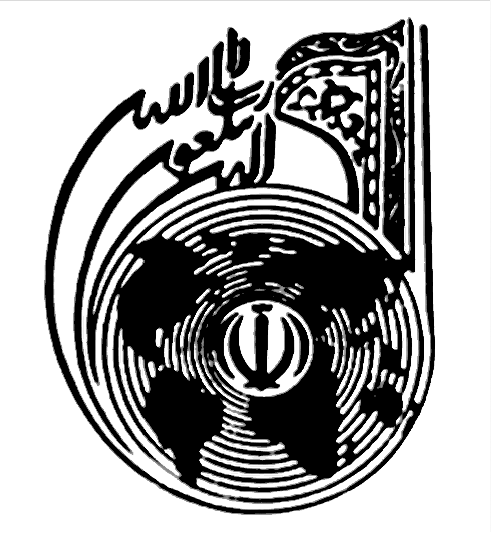 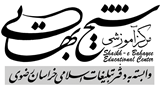 دوره‌های آموزشی زبان عربی (العربـی‌الأساسی)مرکز آموزشی شیخ بهایی رهدورۀ عمومینکته: دورۀ عمومی تا پایان جلد8 العربیۀ للناشئین می‌باشد که پس از گذراندن هشت کتاب در 6 ترم (زبانی سه ماهه) و کسب امتیاز لازم در آزمون مهارتی به دانش‌پژوهان گواهی مهارتی پایان دورۀ عمومی اعطا خواهد شد.دورۀ پیشرفتهنکته1: دورۀ پیشرفته تا پایان جلد 12 العربیۀ للناشئین به ضمیمۀ گذراندن یکی از گرایش‌های؛ ترجمه، تبلیغ و تحقیق و تحریر خواهد بود؛ که فراگیران پس از گذراندن 5ترم سه ماهه و قبولی در آزمون جامع گواهی پایان دورۀ پیشرفته دریافت خواهند کرد. البته اعتبار این گواهی مستلزم تأیید دبیرخانۀ سه نفره متشکل از:گروه عربی زبان دفتر، دانشکدۀ ادبیات دانشگاه فردوسی و دانشگاه آزاد می‌باشد.نکته 2: با توجه به رایزنی‌های صورت گرفته و اخذ مجوز سطح سه برای رشتۀ فرهنگ و ارتباطات اسلامی با سه گرایش: مطالعات فرهنگی، فرهنگ بین‌المللی عربی یا انگلیسی یا ارتباطات بین‌المللی عربی و انگلیسی از سوی حوزۀ علمیۀ خراسان، دانش‌پژوهان می‌توانند در یکی از گرایش‌های زبان ادامۀ تحصیل دهند.روزها و ساعت برگزاری کلاس‌های عربییک‌شنبه   سه‌شنبه     پنج‌شنبه    17:30 – 14:30دوره‌های آموزشی زبان انگلیسی General English))مرکز آموزشی شیخ بهایی رهذکر مهم: کاهش واحدها و ساعات دوره‌های پیشرفته (با لحاظ مسائلی همچون کیفیت آموزشی دوره ها) در دست بررسی است. سیستم آموزشی گروه زبان انگلیسیEnglish Dept. Educational Flow Chart مقطع صدور گواهینامۀ دانش‌آموختگیعنوان سطحمنبع آموزشیعناوین دروستوضیحاتدورۀ عمومی زبان عربیکسب نصاب لازم در آزمون جامعپایهالعربیۀ‌للناشئین ج 1 و 2الآداء و المحادثۀ، القراءۀ والاستیعاب، مشاهدۀ الافلام50 ساعتدورۀ عمومی زبان عربیکسب نصاب لازم در آزمون جامعمقدماتیالعربیۀ‌للناشئین ج 3 و 4الآداء و المحادثه، القراءۀ والاستیعاب، مشاهدۀ الافلام50 ساعتدورۀ عمومی زبان عربیکسب نصاب لازم در آزمون جامعپیش‌متوسطهالعربیۀ‌للناشئین ج 5 الآداء و التعبیر، القراءۀ والاستیعاب، مشاهدۀ الافلامارایۀ مکمل و برای حل شدن فقر واژگانی یک کتاب بیشتر خوانده نشود، 50 ساعتدورۀ عمومی زبان عربیکسب نصاب لازم در آزمون جامعمتوسطالعربیۀ‌للناشئین ج 6المکالمۀ والمحادثۀ، القراءۀ والتعبیر،  مشاهدۀ الافلامارایۀ مکمل و برای حل شدن فقر واژگانی یک کتاب بیشتر خوانده نشود، 50 ساعتدورۀ عمومی زبان عربیکسب نصاب لازم در آزمون جامعفوق متوسط 1العربیۀ‌للناشئین ج 7المکالمۀ والمحادثۀ، القراءۀ والتعبیر،  مشاهدۀ الافلامارایۀ مکمل و برای حل شدن فقر واژگانی یک کتاب بیشتر خوانده نشود، 50 ساعتدورۀ عمومی زبان عربیکسب نصاب لازم در آزمون جامعفوق متوسط 2العربیۀ‌للناشئین ج 8المکالمۀ والمحادثۀ، القراءۀ والتعبیر،  مشاهدۀ الافلامارایۀ مکمل و برای حل شدن فقر واژگانی یک کتاب بیشتر خوانده نشود، 50 ساعتمقطع صدور گواهینامۀ دانش‌آموختگیعنوان سطحمنبع آموزشیعناوین درسیتوضیحاتدورۀ پیشرفتۀ زبان عربیپیشرفتهالعربیۀ‌للناشئین ج 9 تا 12+ گرایش ترجمهاللغۀ العربیۀ(200س)، اصول و فنون ترجمه (30س)، آیین نگارش (30س)، قراءۀ النصوص (30س)، کارگاه ترجمه (60س)، نقد و ویرایش ترجمه(30س)380 ساعت در  5 ترم سه ماههدورۀ پیشرفتۀ زبان عربیپیشرفتهالعربیۀ‌للناشئین ج 9 تا 12+ گرایش تبلیغاللغۀ العربیۀ(200س)، اصول الخطاب و الحوار (30س) المحادثۀ والتعبیر (30س) کارگاه خطابه (60س)، کارگاه مناظره (30س)،350 ساعت در  5 ترم سه ماههدورۀ پیشرفتۀ زبان عربیپیشرفتهالعربیۀ‌للناشئین ج 9 تا 12+ گرایش التحقیق و التحریراللغۀ العربیۀ(200س)، کارگاه روش تحقیق (30س)، القراءۀ والاستیعاب (30س)، کارگاه الکتابۀ والانشاء (60س)، نقد و ویرایش نگاشته‌ها (30س)350 ساعت در  5 ترم سه ماههدورۀ عمومیدورۀ عمومیدورۀ عمومیدورۀ عمومیدورۀ عمومیدورۀ عمومیدورۀ عمومیدورۀ عمومیمقطع صدور گواهینامه مهارت فوق متوسط مقطع صدور گواهینامه مهارت فوق متوسط مقطع صدور گواهینامه مهارت فوق متوسط مقطع صدور گواهینامه مهارت فوق متوسط مقطع صدور گواهینامه مهارت فوق متوسط مقطع صدور گواهینامه مهارت فوق متوسط مقطع صدور گواهینامه مهارت فوق متوسط مقطع صدور گواهینامه مهارت فوق متوسط سطوح بین المللی CEFRعنوان سطحعنوان سطحعنوان سطحعنوان سطحمنبع آموزشی  و دروسمنبع آموزشی  و دروستعداد ساعت آموزشیA1Basicپایه1BOn Your Mark1 - 550A1Basicپایه2B 1Touchstone 11 - 650A1Basicپایه3B 2Touchstone 17 - 1250A1Elementaryمقدماتی4E 1Touchstone 21 - 650A1Elementaryمقدماتی5E 2Touchstone 27 - 1250A2Lower Intermediateپیش متوسط6LI 1Touchstone 31 - 650A2Lower Intermediateپیش متوسط7LI 2Touchstone 37 - 1250A2/B1Intermediateمتوسط8I 1Touchstone 41 - 650A2/B1Intermediateمتوسط9I 2Touchstone 47 - 1250B1Higher Intermediateفوق متوسط10HI 1Summit 1A1 -550B1Higher Intermediateفوق متوسط11HI 2Summit 1B6 -1050B1Higher Intermediateفوق متوسط12HI 3Summit 2A1 -550B1Higher Intermediateفوق متوسط13HI 4Summit 2B6 -1050دورۀ پیشرفتهدورۀ پیشرفتهدورۀ پیشرفتهدورۀ پیشرفتهدورۀ پیشرفتهدورۀ پیشرفتهمقطع صدور گواهینامه دانش آموختگیمقطع صدور گواهینامه دانش آموختگیمقطع صدور گواهینامه دانش آموختگیمقطع صدور گواهینامه دانش آموختگیمقطع صدور گواهینامه دانش آموختگیمقطع صدور گواهینامه دانش آموختگیعنوان گرایشترم بندیترم بندیترم بندیمنابع آموزشی تعداد ساعت آموزشیترجمهترجمه4 ترم3 ماههترم اول ترجمه + FCE 1واحدهای درسی گرایش ترجمه: کارگاه ترجمۀ 1 و 2، نگارش فارسی، نقدو ویرایش ترجمه، پروژۀ ترجمۀ انگلیسی- فارسی1 و 2، پروژۀ ترجمۀ فارسی- انگلیسی1 و 2، ترجمۀ متون اسلامی 1 و 2منبع آموزشی FCE Ready for FCE (MacMillan)دارای 15 فصل است که هر ترم 3 فصل آن تدریس می شود. در دوره ترجمه فقط تا فصل 12 تدریس می گردد.544 ساعت:ترجمه: 384 ساعت آموزشی [18 واحد = 12 واحد نظری + 6 واحد عملی]  FCE: جمعاً 160 ساعت برای 4 ترم 40 ساعتی (از FCE 1  تا  FCE4)ترجمهترجمه4 ترم3 ماههترم دوم ترجمه + FCE 2واحدهای درسی گرایش ترجمه: کارگاه ترجمۀ 1 و 2، نگارش فارسی، نقدو ویرایش ترجمه، پروژۀ ترجمۀ انگلیسی- فارسی1 و 2، پروژۀ ترجمۀ فارسی- انگلیسی1 و 2، ترجمۀ متون اسلامی 1 و 2منبع آموزشی FCE Ready for FCE (MacMillan)دارای 15 فصل است که هر ترم 3 فصل آن تدریس می شود. در دوره ترجمه فقط تا فصل 12 تدریس می گردد.544 ساعت:ترجمه: 384 ساعت آموزشی [18 واحد = 12 واحد نظری + 6 واحد عملی]  FCE: جمعاً 160 ساعت برای 4 ترم 40 ساعتی (از FCE 1  تا  FCE4)ترجمهترجمه4 ترم3 ماههترم سوم ترجمه + FCE 3واحدهای درسی گرایش ترجمه: کارگاه ترجمۀ 1 و 2، نگارش فارسی، نقدو ویرایش ترجمه، پروژۀ ترجمۀ انگلیسی- فارسی1 و 2، پروژۀ ترجمۀ فارسی- انگلیسی1 و 2، ترجمۀ متون اسلامی 1 و 2منبع آموزشی FCE Ready for FCE (MacMillan)دارای 15 فصل است که هر ترم 3 فصل آن تدریس می شود. در دوره ترجمه فقط تا فصل 12 تدریس می گردد.544 ساعت:ترجمه: 384 ساعت آموزشی [18 واحد = 12 واحد نظری + 6 واحد عملی]  FCE: جمعاً 160 ساعت برای 4 ترم 40 ساعتی (از FCE 1  تا  FCE4)ترجمهترجمه4 ترم3 ماههترم چهارم ترجمه + FCE 4واحدهای درسی گرایش ترجمه: کارگاه ترجمۀ 1 و 2، نگارش فارسی، نقدو ویرایش ترجمه، پروژۀ ترجمۀ انگلیسی- فارسی1 و 2، پروژۀ ترجمۀ فارسی- انگلیسی1 و 2، ترجمۀ متون اسلامی 1 و 2منبع آموزشی FCE Ready for FCE (MacMillan)دارای 15 فصل است که هر ترم 3 فصل آن تدریس می شود. در دوره ترجمه فقط تا فصل 12 تدریس می گردد.544 ساعت:ترجمه: 384 ساعت آموزشی [18 واحد = 12 واحد نظری + 6 واحد عملی]  FCE: جمعاً 160 ساعت برای 4 ترم 40 ساعتی (از FCE 1  تا  FCE4)تبلیغتبلیغ2 نیمسال تحصیلینیمسال اول + FCE 1 + FCE 2واحدهای درسی گرایش تبلیغ: روش تحقیق 1 و 2، مخاطب شناسی و روان‌شناسی تبلیغ، سازمانها و موسسه‌ها و رسانه‌های تبلیغی مسلمان و مسیحی، کارگاه اصول عملی تبلیغ و ارتباطات 1 و 2، آشنایی با فرق و جریان‌های فکری معاصر مسلمان و مسیحی، جغرافیای انسانی سیاسی کشورهای اسلامیمنبع آموزشی FCE Ready for FCE (MacMillan)دارای 15 فصل است که هر ترم 3 فصل آن تدریس می شود. در دوره تبلیغ فقط تا فصل 12 تدریس می گردد.512 ساعت:تبلیغ: 352 ساعت آموزشی [22 واحد]  FCE: جمعاً 160 ساعت برای 4 ترم 40 ساعتی (از FCE 1  تا  FCE4)تبلیغتبلیغ2 نیمسال تحصیلینیمسال دوم  + FCE 3 + FCE 4واحدهای درسی گرایش تبلیغ: روش تحقیق 1 و 2، مخاطب شناسی و روان‌شناسی تبلیغ، سازمانها و موسسه‌ها و رسانه‌های تبلیغی مسلمان و مسیحی، کارگاه اصول عملی تبلیغ و ارتباطات 1 و 2، آشنایی با فرق و جریان‌های فکری معاصر مسلمان و مسیحی، جغرافیای انسانی سیاسی کشورهای اسلامیمنبع آموزشی FCE Ready for FCE (MacMillan)دارای 15 فصل است که هر ترم 3 فصل آن تدریس می شود. در دوره تبلیغ فقط تا فصل 12 تدریس می گردد.512 ساعت:تبلیغ: 352 ساعت آموزشی [22 واحد]  FCE: جمعاً 160 ساعت برای 4 ترم 40 ساعتی (از FCE 1  تا  FCE4)